J. angielski Zerówka i przedszkole  28.05.2020Temat: In the forest  (W lesie)Oglądamy film, staramy się powtarzać słówka za lektorką :https://www.youtube.com/watch?v=IdAT8WY74AoPrzypominamy sobie piosenkę o alfabecie:https://www.youtube.com/watch?v=QWM1_FQxD88Kolorujemy obrazek: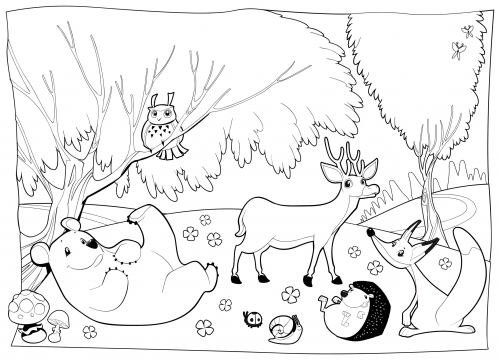 